FORMULARIO CARTA DE RECOMENDACIÓN PROGRAMA DE DOCTORADO EN MATEMÁTICA APLICADAEstimado profesor, solicitamos llenar todos los ítems  abajo.0                              10                            20  	                       30                             40                                                                                                                                                                               (peor) 	  	                              	                                                          	                                                                                                                                                   X                                                                                                                                                         1- Abajo del promedio     2- Regular     3- Bueno      4 – Excelente      5- Verdaderamente excepcionalEn resumen, considero el candidatoNOTA: Estimado profesor, este formulario debe ser enviado directamente para la dirección electrónica: doctorado.matematica@ubiobio.cl utilizando necesariamente su e-mail institucional y con el asunto: carta de referencia – nombre del alumno.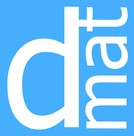 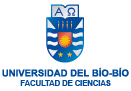 DEPARTAMENTO DE CIENCIAS BÁSICASDEPARTAMENTO DE MATEMÁTICA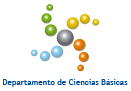 Nombre del candidato: Nombre del profesor que recomienda: Nombre del profesor que recomienda: Posición: Institución: A. ¿Hace cuánto tiempo y en qué condiciones conoce al candidato?B. Clasificar al candidato entre otros alumnos, imaginándolos formando un curso de 50 alumnos, asignando una X  el lugar que ocuparía el candidato en la escala abajoB. Clasificar al candidato entre otros alumnos, imaginándolos formando un curso de 50 alumnos, asignando una X  el lugar que ocuparía el candidato en la escala abajoB. Clasificar al candidato entre otros alumnos, imaginándolos formando un curso de 50 alumnos, asignando una X  el lugar que ocuparía el candidato en la escala abajoB. Clasificar al candidato entre otros alumnos, imaginándolos formando un curso de 50 alumnos, asignando una X  el lugar que ocuparía el candidato en la escala abajoB. Clasificar al candidato entre otros alumnos, imaginándolos formando un curso de 50 alumnos, asignando una X  el lugar que ocuparía el candidato en la escala abajoC . Más detalladamente,  atribuya al candidato índices de 1 a 5 en los ítems abajoC . Más detalladamente,  atribuya al candidato índices de 1 a 5 en los ítems abajoC . Más detalladamente,  atribuya al candidato índices de 1 a 5 en los ítems abajoC . Más detalladamente,  atribuya al candidato índices de 1 a 5 en los ítems abajoC . Más detalladamente,  atribuya al candidato índices de 1 a 5 en los ítems abajoC . Más detalladamente,  atribuya al candidato índices de 1 a 5 en los ítems abajo12345Desempeño académico (ubicación en el curso)Capacidad de aprender nuevas ideasCapacidad de trabajar; persistenciaMotivación, entusiasmo e interésCapacidad de resolver problemasImaginación y creatividadExpresión escritaExpresión oralCapacidad y potencial como investigadorAutonomíaIniciativaEntregue su opinión sobre la aptitud del candidato para la matemática, juzgada por varios aspectos, entre los cuales, su desempeño y esfuerzos anteriores, su vocación para resolver problemas y su capacidad crítica en el aula o atención individual. Indicar también deficiencias de comprensión y aprendizaje. La opinión  aquí emitida será mantenida en carácter estrictamente confidencial, por esta razón es que apreciamos toda su franqueza y objetividad.Aptitudes del candidato:Deficiencias del candidato:DébilRegularBuenoMuy BuenoExcelenteExcepcional